NOT: Form doldurulduktan sonra Eğitim Komitesine gönderiniz.Talep Eden Komite /Ekip/Komisyon Adı Eğitim Planı Yılı Talep Eden Komite /Ekip/Komisyon Adı Bildirim Tarihi ……/……/20….……/……/20….EĞİTİM KOMİTESİNDEN TALEP EDİLEN EĞİTİMLEREĞİTİM KOMİTESİNDEN TALEP EDİLEN EĞİTİMLEREĞİTİM KOMİTESİNDEN TALEP EDİLEN EĞİTİMLEREĞİTİM KOMİTESİNDEN TALEP EDİLEN EĞİTİMLEREĞİTİM KOMİTESİNDEN TALEP EDİLEN EĞİTİMLEREĞİTİM KOMİTESİNDEN TALEP EDİLEN EĞİTİMLERNOEĞİTİM KONUSUEĞİTİM KONUSUEĞİTİM KONUSUEĞİTİM KONUSUEĞİTİM TARİHİ 1234567B.BÖLÜMÜN VERMEYİ PLANLADIĞI EĞİTİMLERB.BÖLÜMÜN VERMEYİ PLANLADIĞI EĞİTİMLERB.BÖLÜMÜN VERMEYİ PLANLADIĞI EĞİTİMLERB.BÖLÜMÜN VERMEYİ PLANLADIĞI EĞİTİMLERB.BÖLÜMÜN VERMEYİ PLANLADIĞI EĞİTİMLERB.BÖLÜMÜN VERMEYİ PLANLADIĞI EĞİTİMLERNOEĞİTİM KONUSU EĞİTİM TARİHİ/EĞİTİM GRUBU EĞİTİM TARİHİ/EĞİTİM GRUBU EĞİTİMCİ ADI SOYADI EĞİTİMCİ ADI SOYADI 123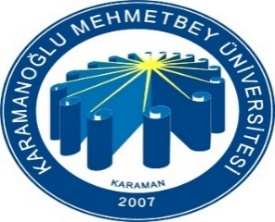 AHMET KELEŞOĞLU DİŞ HEKİMLİĞİ FAKÜLTESİEĞİTİM TALEP FORMUDoküman NoFR-355AHMET KELEŞOĞLU DİŞ HEKİMLİĞİ FAKÜLTESİEĞİTİM TALEP FORMUİlk Yayın Tarihi20.09.2021AHMET KELEŞOĞLU DİŞ HEKİMLİĞİ FAKÜLTESİEĞİTİM TALEP FORMURevizyon Tarihi AHMET KELEŞOĞLU DİŞ HEKİMLİĞİ FAKÜLTESİEĞİTİM TALEP FORMURevizyon No00AHMET KELEŞOĞLU DİŞ HEKİMLİĞİ FAKÜLTESİEĞİTİM TALEP FORMUSayfa No1 / 1